Even the earliest stories have tried to convey themes and ideas to the reader.  Many of these themes and ideas have proven so popular that the stories still exist today.Task 1: In the box below is the story of Persephone.  Persephone is from Greek mythology and was the daughter of Demeter (who was God of the Harvest).  Read the story and answer the questions below…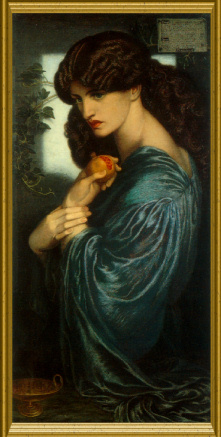 The story of Persephone tells the story of how summer and winter were created.  Why do you think that Persephone was chosen to represent summer?  Think about her gender, how she is described in the story and what comes to mind when you think of summer.How are the female characters in the story presented?  What does this suggest about how women were seen and treated when the story was told?  Do the female characters have power in the story?Look at the painting of Persephone on the right.  How well does the painting capture the ideas of the story?  Think about the use of light and dark, Persephone’s emotions and anything else you can see in the picture.Task 2: Hades kidnapped Persephone and took her to the underworld.  As well as being attracted to her, why else do you think he might have wished to bring her with him to such a lonely and dark place?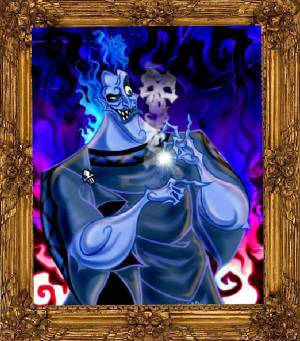 Task 3: Cerberus, the three headed dog (below), was said to guard the gates of the underworld in Greek mythology.  Why do you think this monster was chosen?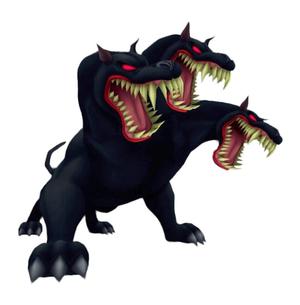 Task 4: Look at the picture of Cerberus.Bullet point 5 main aspects of Cerberus’ appearance that grab your attention (e.g. Claws).Write a paragraph describing Cerberus in detail.Task 5: In some stories from Ancient Greece, mythical heroes would travel to the underworld in order to fulfil missions, but would always successfully escape.  What do you think this showed about the hero?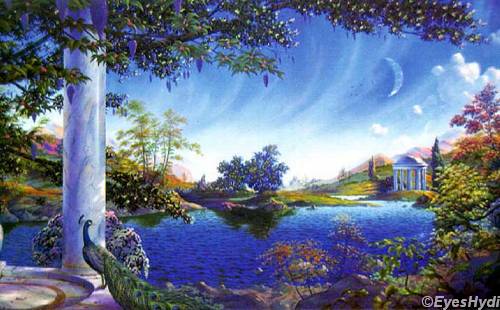 Whereas the underworld was created to be a horrible place, the opposite called The Elysian Fields (in Greek mythology) was supposed to be a paradise.Task 6: Look at the picture showing The Elysian Fields on the right.  Describe what you can see and make it sound like the perfect place to be.Task 7: People either went to the underworld or the Elysian Fields when they died depending whether they were good or bad.  How would this encourage people to be good?Task 8: Read the Japanese creation story below…Look at how the females are presented in the Japanese creation story.  How is this similar/different to how Persephone is presented in the Greek story?Can you see any similarities between how Hades is presented and how Sosano-wo (the storm making son from the Japanese story) is described?Write a diary entry as Sosano-wo, describing how he feels about being sentenced to spend all his life living in the sea (try to make him sound like a ‘stroppy’ teenager in your writing).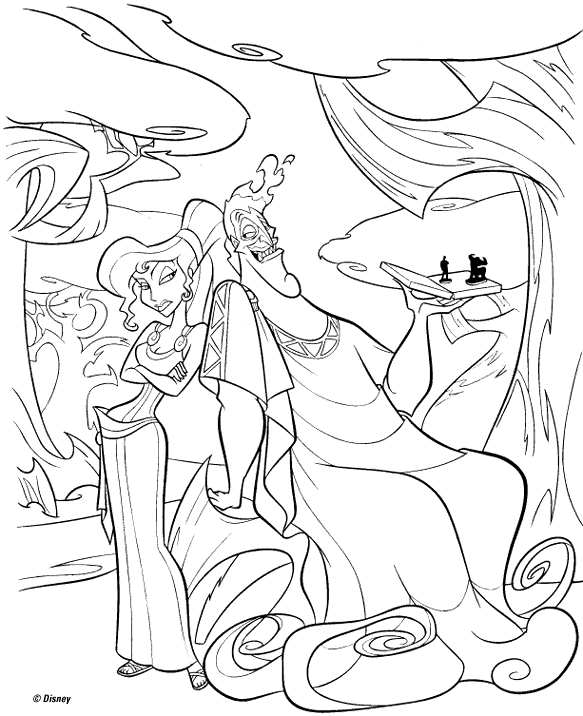 Task 9: Using half a page, design one of the following:A creature to guard an underworldA creature to guard a paradise/heavenly placeA beautiful/good goddessA bad and mischievous godTask 10: The bullet points below contain some random words.  Using as many of these random words as possible, come up with your own creation story (using the story of Persephone and the Japanese creation story to help you) for a mythical place.A fishA squirrelStarsA moonA plantClaySeaSkyExtension (G+T question): Many creation stories make reference to the idea of balance. Look at the symbol on the left.  How do you think it could relate to the creation stories that you have looked at and any others you may know?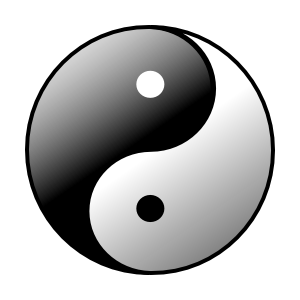 